In the Matter Of:Boston DPH HearingCHILDREN'S MEDICAL CENTER HEARINGNovember 30, 2023LEXITAS™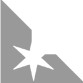 1	Volume: 1Pages: 1-44234	MASSACHUSETTS DEPARTMENT OF PUBLIC HEALTH56Public Meeting on the Determination of Need Application#BCH-23082513-HE, filed on OCTOBER 13, 2023 by the CHILDREN'SMEDICAL CENTER CORPORATION (Applicant), located at 300Longwood Avenue, Boston, MA for a substantial capitalexpenditure at FRANCISCAN HOSPITAL FOR CHILDREN located at 30Warren Street, Brighton, MA. 13141516Thursday, November 30, 2023176:00 p.m. - 7:09 p.m.1819202122Christine E. Borrelli, CSR, RPR, RMR23LEXITAS LEGAL24	(508) 478-9795 - (508) 478-0595 (Fax)www.LexitasLegal.com251	(Meeting commenced at 6:00 p.m.)2OPERATOR: Welcome, and thank you for standing by.At this time, all participants are on a listen-only mode untilthe public comment portion of today's conference. To queue upfor public comment, please press star and the number 1 on yourphone, and record your name at the prompt. This cause isbeing recorded. If you have any objections, please disconnectat this time.I will now turn the call over to Dennis Renaud.Thank you. You may begin.MR. RENAUD: Good evening. My name is DennisRenaud. I represent the Massachusetts Department of PublicHealth, and I am the Director of the Determination of NeedProgram.For clarification, you will hear me refer to theDetermination of Need Program as the DoN program, and theDepartment of Public Health as the Department.Joining me today from DPH are my colleagues FabiolaCatulle and Lynn Conover. On behalf of the DPH's CommissionerRobert Goldstein and our Bureau Director Elizabeth Kelley, Iwant to thank you for taking the time this evening toparticipate in this hearing.The Department is holding this hearing virtually byconference call in order to promote public access. Thishearing has been called pursuant to an application submittedby the Children's Medical Center Corporation. Upon receipt ofthe application, DoN staff reviewed the application, and afterfinding it to be in compliance with the DoN statute andregulation for filing, assigned it a filing date of6	October 13, 2023.This DoN application is for the Children's MedicalCenter Corporation for a proposed project at FranciscanHospital for Children. The enabling statute for the DoNprogram requires that any person or government agencyintending to make a substantial capital expenditure as definedin the DoN regulation, must apply for DoN approval beforeengaging in such a project.I will now provide a DoN project description. Theproposed project includes the construction fit-out andequipment of approximately 278,000 gross square feet on theFranciscan Hospital campus to include 116 licensed bedscomprised of 16 pediatric medical and rehabilitative beds, 12net new beds, 48 pediatric mental health beds, 4 net new beds,and 8 pediatric mental health beds for patients who haveintellectual disability disorders, resulting in 8 net newbeds. The total value of the proposed project based on themaximum capital expenditure is $481,371,000.In accordance with the statute and regulationsgoverning the DoN process, the DoN program is analyzing theChildren's Medical Center Corporation application forcompliance with the set of standards and criteria including,but not limited to, a justification of the need for theproject, its planning process, financial feasibility,environmental impact, and the reasonableness of cost andexpenditures. These are the key factors which the DoN programwill apply in its analysis of this application.This public hearing is an effort to gatherinformation and to hear the opinions of interested partiesabout the proposed project. It is not intended to be aquestion and answer session. No questions will be permitted.The DoN program will take all relevant information intoaccount in preparing its recommendation to the MassachusettsPublic Health Council, whose decision on whether to approvethe DoN for the proposed project will be made at one of itsupcoming public meetings. We will accept written comments onthe application for 10 days following this hearing.As this is a virtual hearing, the logistics aredifferent from in-person hearings. I will review our processfor today. We will work to resolve any problem we experience.Our plan for today is as follows:We are using a moderated conference, so a moderatorwill manage the queue for speaking. This meeting is beingrecorded and transcribed. Press Star 1 if you would like totestify. This will put you in the queue. You would not betold where you are in the queue nor will you get much noticethat you are about to testify. When it is your turn totestify, you will be told you are now the speaker, and youwill experience a short silence and will then be the speaker.If you have muted your phone, you may need to unmute. Pleasebegin by stating your name, affiliation or town of residence.Please speak clearly so that our transcriber can recordeverything accurately. Because we expect many speakers, welimit speakers to every one to three minutes. I will betiming people, and when you have 30 seconds left, you willhear this sound. When your three minutes is through, I willsay "Time is up," and the moderator will mute you and give thefloor to the next speaker. We may experience a slight pausebetween speakers.If testimony is lengthy, we suggest you present athree-minute summary of those remarks and submit a full textof your comments in writing. If you have a written comment ofyour remarks, regardless of length, please feel free to submitit to the Department by email or via postal service by20	December 11, 2023. Email us at DPH.don@state.ma.us. A mailedresponse can be sent to Determination of Need, MassachusettsDepartment of Public Health, 67 Forest Street, Suite 100,Marlborough, Massachusetts 01752. Be assured that theDepartment will consider all comments whether presented orallyor in writing. Whether you comment or not, please know thatthe Department greatly values and appreciates yourparticipation in the DoN process.Before we open the line to the general public, therepresentative of the applicant will go first and will beallotted four minutes to present information about theproposed project. Following this presentation, we willprovide an opportunity for elected officials from thecommunity to comment and then begin calling on thoseindividuals who request to speak this evening. I will now askDr. Joseph Mitchell, President and Chief Executive Officer ofFranciscan Hospital for Children, to make a brief statement onthe proposed changes. Dr. Mitchell, you may now start withyour comments.DR. JOSEPH MITCHELL: Great. Thank you very much,Dennis. Good evening. My name is Joe Mitchell, and I am thePresident of Franciscan Children's, which is a specialtyhospital for children located in the Brighton neighbor ofBoston.I would like to begin by thanking the Department ofPublic Health for giving me the opportunity to speak about ourunique clinical services and mission. I will also providesome context and rationale for our DoN application.Founded in 1949, Franciscan Children's has become anationally recognized pediatric care provider. We care forchildren with complex mental health, medical, and specialeducation needs. We are the only dedicated pediatricrehabilitation hospital in New England, one of the largestproviders of pediatric inpatient, outpatient, and school-basedmental health services, and the market leader for providingdental surgery to children. We are also a critical safety netprovider for the Commonwealth. Seventy percent of ourpatients are MassHealth beneficiaries. Nearly one out ofthree of our medical inpatients are involved with theDepartment of Children and Families. We serve a culturallydiverse group of children and families. Nearly one in threeof our patients and families speak English as a secondlanguage. We employ over 700 exceptional caregivers and staffwho are passionate about our mission to care for children withcomplex needs.While Franciscan has grown and evolved over the lastseven decades to meet the increasingly complex needs ofchildren and families, our campus in Brighton remained largelyunchanged. Four out of eight of our buildings on our campusare original and date back to our founding over 75 years ago.These buildings are severely outdated and expensive tomaintain. Our existing campus also significantly limitspatient access given our current bed configuration and lack ofprivate rooms.We are pursuing this DoN with our sister hospital,Boston Children's, to expand access for desperately neededservices and better meet the current and future needs ofpatients and families. The goal is to build a world-classstate-of-the-art campus that matches our collective reputationfor providing distinctive clinical excellence.The proposed facility has two primary goals. First,we propose to significantly expand our mental health programcapacity to address the pediatric mental health crisis andreduce the backlog of patients boarding in emergency roomsacross the state. In addition, the proposed facility willhouse new inpatient and outpatient programs for specialtypopulations, including children with intellectual anddevelopmental disabilities. Second, we propose to build asignature rehabilitation facility designed to accommodatechildren with complex chronic medical conditions, and thosewho have suffered catastrophic illness or accident.Today the City of Boston, despite its substantialhealth resources and global leadership, lacks such a criticalfacility for children. This facility will includestate-of-the-art rehabilitation spaces, including aquatictherapy, therapeutic gymnasium, and private rooms for childrenand families. It will also be environmentally sustainable.Finally, our compass modernization plan calls forthe expansion of our ambulatory surgical suite by adding anadditional operating room. This fourth operating room willallow us to meet the growing demand for pediatric dentistryunder anesthesia, which is required for children with complexmedical and mental health conditions.In closing, our motto at Franciscan Children's is"So every kid can." This means helping as many children aspossible receive the specialized care they need and allowingthem to live their lives to the fullest possible potential.Unfortunately, given our current access constraints, manychildren do not receive the care they need. The proposedinvestment will help more kids, more families accesshigh-quality, safe, and compassionate care. Thank you foryour time and consideration and for your commitment to keepingchildren safe and healthy.MR. RENAUD: Thank you. We will now begin by takingcomments from invited elected officials. Our first speakerwill be State Representative Michael Moran.MR. MORAN: Hello? Can you hear me?MR. RENAUD: Yes, yes.MR. MORAN: Thank you, Dennis. I appreciate youtaking me out of turn. As you said, my name is RepresentativeMichael Moran, and I have had the privilege of serving in theMassachusetts House representing Allston-Brighton for the past17 years. Currently in my capacity as a member of the House,I serve as the majority leader of the House.I don't think you will hear from anyone this eveningthat has as long a history with Franciscan Children's Hospitalas I have. As a child and up until the age of 18 years old, Ireceived all of my medical care at the hospital. As an adult,I and many of my friends volunteered two to three times a yeartaking the kids from Franciscan's to cookouts, minor leaguehockey games, and minor league baseball. For many years, Iserved on Franciscan's Board of Visitors. And finally as astate representative, over my career I have helped steer over$60 million in additional state revenue to FranciscanChildren's so they can provide more of the incredible servicesthat they do for these kids that are in need. Because of thislong association, believe me, I know firsthand that FranciscanChildren's Hospital campus needs to be modernized and updatedto meet the complex rehabilitation and behavioral challengesof today's families.Boston Children's Hospital provides world-classhealthcare to kids all over the world. And during theacquisition of Franciscan Children's Hospital, they haveoutlined a bold vision to create a world-class center ofexcellence right here in Brighton on the Franciscan's campus.This is an exciting time for Franciscan Children'sHospital, however, I believe with these exciting times andworld-class aspirations comes an even greater responsibilityto the community it is in, and particularly theAllston-Brighton community. This is why I am asking for yourhelp through the DPH DoN process to hold Boston Children'saccountable and not forget about our community.So given what I have just said, I just want to beclear and outline a few things that I would expect when itcomes to holding them accountable. First, I would hope thatthe community engagement with the local community defined asAllston-Brighton be robust. What I mean by that is that localcommunity organizations, parents, teachers, elected officials,and all others be involved in and consulted in thedecision-making process when it comes to changes to FranciscanChildren's Hospital and the community investments as a resultof this project. I don't mean these groups being informed ofdecisions that have already been made. I would rather like tosee them be part, a real part, of the decision-markingprocess.And lastly, and the most important part of it --thing, I would hope, is that in Franciscan's own most recentcommunity health needs assessment, it defined its "Communityserved" as the Allston-Brighton neighborhood becauseFranciscan's "Recognizes the importance of focusing effortsdirectly in the neighborhood where the hospital is located andaddressing the health needs of the local community." To thatend, I hope they use -- that Children's Hospital, and throughthis process, use those words and remember that the$24 million that is generated by the 5 percent of this projectthat has to be committed through the community health needsinitiative be spent in Allston-Brighton consistent with theneeds assessment that was done by Franciscan Children'sHospital. I would prefer that this be spent on -- in the areaof housing, but also we have a health center. We have anaddiction treatment center, and we have some projects in theneighborhood like the Jewish Health Kitchen that is indesperate need of funding.This is an exciting time. It's an exciting time forme because of my long history with Franciscan Children'sHospital. I look forward to this process. I want to thank --in particular, I would like to thank Dr. Churchwell for hiscommitment to not forgetting about the mission ofFranciscan's, which is so unique, and we don't want to losethat mission.So, thank you again for taking me out of turn, and Ilook forward to working with you as we move into the future.MR. RENAUD: Thank you. I would now like to inviteShelia Dillon from the Mayor's Housing Office to speak.MS. DILLION: Can you hear me?MR. RENAUD: Yes.MS. DILLON: Okay, great. So, once again, yes,thank you for taking me out of turn. I just want to veryquickly comment on the potential community benefits that wouldbe associated with this exciting project.Like the good representative, we are verycomfortable with the resources, the community benefits,staying and really benefiting the Allston-Brighton community.I am excited to think that some of these resources, thecommunity benefit resources, could be used in the area ofhousing. Allston-Brighton is a neighborhood where there is somuch pressure on the families and individuals that live thereas they are not able to afford rent and sales prices. Allstonand Brighton also have below the citywide average ofincome-restricted housing. We all need to work collectivelyto increase that. They also have 26 percent of the off-campusstudents that every year want to live in the Allston-Brightonneighborhood, putting additional pressure on the communities.So, I would, you know, make my office available,Mayor's Office of Housing, the Mayor's Office as well, andreally work with the community, work with Children's, workwith everyone that is very, very excited about this project toreally shape community benefits. But, once again, do feelcomfortable that the money -- the benefits stay to help theresidents most impacted. And I would, you know, agree thathousing is one of the greatest strains for the residents ofthis neighborhood and, you know, causes significanthealth-related issues. So I look forward to working with youfurther, but I do want to go on the record with thosethoughts. Thank you.MR. RENAUD: Thank you. As a reminder, if you wouldlike to testify, please press Star 1.Operator, may we have our next speaker, please?OPERATOR: The next speaker is Melanie McLaughlin.Your line is open.MS. McLAUGHLIN: Hello. My name is MelanieMcLaughlin, and I live in Medford, Massachusetts. I am herein support of the Determination of Need application for asubstantial capital expenditure at Franciscan Hospital forChildren.In 2007, our third child was born with Down syndromeand a congenital heart defect requiring open heart surgery.At just two months old, her heart decided to strawberry, andwas repaired at Boston Children's Hospital. Today Gracie is ahappy soon-to-be 16-year-old young woman. Over the years, shehas had a dozen subsequent surgeries all with BCH, and weconsider ourselves fortunate. We live only six or so milesfrom the Longwood medical area. We met some families thattraveled from across the world to get the care we have in ourbackyard. But now since the pandemic and with increasing needfor behavioral health support, the area can feel overwhelming,especially for children with anxiety and social and emotionalneeds like Gracie. Gracie is often afraid at dentalappointments and has had dental surgery historically with thehospital. The calmer atmosphere of a more remote locationlike Franciscan's will benefit children who are our mostvulnerable, children like my daughter.Finally, as a project director at the Federation forChildren with Special Needs and a school committee member inmy community, I have witnessed the increased need forbehavioral health supports for children and youth. Theextension of pediatric behavioral health supports for childrenwith complex healthcare needs should be championed. Thatexpansion, a collaboration with an internationally renownedprovider like Boston Children's Hospital and a community-basedcare organization with a history of relationship building likeFranciscan Children's Hospital, is both a need and a welcomerelief for the community of children and youth with complexhealthcare needs. Thank you.MR. RENAUD: Thank you. Operator, may we have ournext speaker, please?OPERATOR: The next caller is Kyra Mihalick. Yourline is open.MS. MIHALICK: Good evening. My name is KyraMihalick, and I'm the Senior Director of RehabilitativeTherapy at Franciscan Children's and a physical therapist bytraining. I am testifying to express my support for theChildren's Medical Center/Franciscan Children's Determinationof Need project.I've had the opportunity to work in varioushealthcare organizations throughout the country. In mycurrent position at Franciscan Children's, I oversee atalented team of physical therapists, occupational therapists,and speech pathologists who provide care to our patients. Therehab patients we serve come to us with various conditions.Our patients range from those with brain and spinal cordinjuries to those needing postoperative recovery to patientsneeding to wean off of ventilators.From my experience across the nation and in theworking with patients, families, and staff at Franciscan'stherapy department, I can enthusiastically say that a newbuilding will make a tremendous difference in the care that weprovide to our patients and families. Private rooms andincreased child and family spaces will improve the therapeuticenvironment for our patients and families. Buildings designedwith improved patient flow, accessibility and technology willimprove work flows, collaboration and staff experience.Larger treatment areas will allow us to utilize thestate-of-the-art equipment that families otherwise seek inrehabilitation programs outside of New England.The proposed investment will also enable Franciscanto expand its rehab services to reach even more children andfamilies at such a critical time in healthcare. According tothe Children's Hospital Association, the population ofmedically complex children is growing by 5 percent annually.With that growth, the need for pediatric rehabilitativetherapies is increasing rapidly. The acuity of Franciscanpatients have grown steadily over the last several years. Thecampus needs a state-of-the-art building that aligns with thecomplexity of the children that we serve.On behalf of our rehab patients and staff, I expressmy extreme enthusiasm for this important and timely project.Thank you for the opportunity to express my support for thisDoN application.MR. RENAUD: Thank you. Operator, may we have thenext speaker, please?OPERATOR: The next speaker is Sarah Spence. Yourline is open.MS. SPENCE: Hi. My name is Sarah Spence. I'm achild neurologist and the codirector of the Autism SpectrumCenter at Boston Children's Hospital, and I'm speaking instrong support of the DoN for Franciscan.I'm a provider dedicated to the care of patientswith neurodevelopmental disabilities, such as intellectualdisability and autism and related disorders. And I can'temphasize strongly enough the need for further intensiveplacements, behavioral health placements, for those patientswhich this expansion at Franciscan's would provide.I would like to make four major points. Number one,there are just not enough appropriate inpatient programs inthe Commonwealth for individuals with neurodevelopmentaldisabilities, and the proposed program will address thisdirectly. Previously we had to send patients out of state toBradley Hospital in Rhode Island and Hampstead in NewHampshire, and those programs aren't even taking our patientsany longer because they won't take out-of-state Medicaid.Number two, there is also a huge need for a range of servicesbeyond inpatient; things like partial hospitalizationprograms, intensive outpatient programs, which reallycurrently don't exist for individuals with NVD, and these areplanned at the expansion at Franciscan. Three, sadly, thecurrent environment is that there is a critical shortage ofcommunity-based therapeutic services creating the need forthese more intensive services. This population needscontinuous and consistent support or they end up in crisis.And four, when they're in crisis, patients end up in theemergency department. And I can't tell you enough that thisis the worst possible place for them. This is true even at aplace like Boston Children's where there's a robust autismcenter. We have good ancillary staff. We have trainingprograms for providers. We work directly with the emergencydepartment staff, and still the situation creates asignificant safety issue for both patients and staff. I havehad many patients in my practice practically living in the EDfor weeks, if not more than a month. And there they justdon't get the care they need and, frankly, can becometraumatized. So I strongly support this expansion atFranciscan, and I want to thank the DPH staff for theopportunity to testify.MR. RENAUD: Thank you. Operator, may we have ournext speaker.OPERATOR: The next speaker is Elizabeth Brown.Your line is open.MS. BROWN: Good evening. My name is ElizabethBrown, and I am the CEO at Charles River Community Health. Weare a non-profit, federally qualified health center founded inAllston-Brighton providing care to patients in need for 49years. Our mission is to partner with individuals andfamilies so they can thrive and lead healthier lives bydelivering the comprehensive, integrated, and equitableprimary healthcare that matters most to them. Our board ofdirectors live or work in the community, and the majority ofour board members are patients of the health center.In 2022, Charles River Community Health served13,800 patients. Of those, a little over 25 percent, or about3,600 were children. The families we serve are some of themost vulnerable in our community. 80 percent of our patientslive below the poverty line earning no more than $30,000 ayear for a family of four. 87 percent identify as being fromcommunities of color, and 73 percent need services in alanguage other than English; the third highest rate for allcommunity health centers in the Commonwealth. It reflects therich diversity of the Allston-Brighton community. We providecare to patients of all backgrounds, regardless of insuranceor immigration status or ability to pay. Our patientpopulation would face significant linguistic, financial, andother barriers to care and health inequities if not for thefantastic work of our staff and our board.Charles River works closely with many clinical andcommunity partners if there are services a patient needs thatwe don't provide, such as hospital or specialty care, and toconnect families with if their needs are more significant thanwhat we can meet as a primary care provider. We rely onpartners like Franciscan Children's to meet these needs. LikeCharles River, they have been in the Allston-Brightoncommunity for decades with a similar mission, providing careto children of all backgrounds regardless of the ability topay.Charles River also has a long-standing and valuableclinical affiliation with Children's Hospital to ensure thatour pediatric patients receive the specialty and hospital carethat they need.As you may know, the healthcare system overall isreally being stretched to the limit at this time and needs toexpand to meet the greatly increased demand fore care comingout of the pandemic. Many types of preventive and chroniccare were appropriately deferred during the pandemic. Placeslike Charles River Community Health and Franciscan Children'sare now facing unprecedented demand for care.Charles River Community Health fully supportsFranciscan Children's plan to renovate and expand itsfacilities so that they can serve more patients. This isespecially critical for dental services for children withspecial healthcare needs as the health center's dental clinicis not equipped to serve this patient population.In addition, it is absolutely critical forFranciscan Children's to expand its pediatric behavioralhealth capacity. We all read in the news every day about theincreased mental health needs among children coming out of thepandemic. There are not enough providers to meet this need,especially for children, and so it is vital that FranciscanChildren's have the facilities and capacity to meet thehealthcare needs of the community both now and in the future.Finally, given Franciscan Children's has been in theAllston-Brighton community for about 75 years, I also stronglyadvocate for community benefits funding coming out of thisproject to be allocated to projects in Allston-Brighton. Ishare some concerns I have heard in the Allston-Brightoncommunity that because Franciscan Children's has now mergedwith Children's Hospital that community benefits funds mayperhaps be allocated to Children's Hospital's wider servicearea. We need to ensure funding and its impact are felt herein Allston-Brighton so that continued investments are made tomeet the needs of this community. Thank you for theopportunity to provide remarks this evening.MR. RENAUD: Thank you. Operator, may we have ournext speaker?OPERATOR: The next speaker is Danna Mauch. Yourline is open.MS. MAUCH: Thank you, Commissioner, and staff ofthe DPH Determination of Need Program. I appreciate theopportunity to speak this evening.I am the president and CEO of the MassachusettsAssociation for Mental Health. We were founded over a centuryago in 1923 and have been dedicated to promoting mental healthand wellbeing while preventing behavioral health conditionsand associated disability for people across the Commonwealth.Child mental health is our highest priority, and we arecommitted to advancing prevention, early intervention,effective treatment, and research for children and theirfamilies.I want to speak tonight in support of the Children'sMedical Center and Franciscan Children's Determination of Needapplication to revitalize its facility in Brighton, Mass, andto add some very critical services. This war, this plan, isin direct response to the unmet needs for intensive behavioralhealth treatment of children, particularly those with complexconditions.Franciscan serves children of complex medical mentalhealth and educational needs, and they have been doing soskillfully for a long time, but lacking in a certain capacityneeded to respond to the full need. It's a crucialinstitution to meet needs and unmet needs in the behavioralhealthcare system in the Commonwealth, and the challenge ofhaving too few beds, particularly specialty beds as earlierdescribed, is really poignant for the children and familieswho are affected.Child and adolescent mental health and wellbeing wasseverely disrupted in the pandemic, and frankly, that was onthe heels of the pre-pandemic crisis of unmet need. Childrenand families at risk from the wait are -- this has been goingon for many years. Children's Hospital is the top inpatientboarding facility in the state. And if you look at theDepartment of Mental Health data on expedited psychiatricinpatient admission, those people who have been waiting forseveral days or longer in the state, there are -- just in themonth of October, there were 127 patients who had been waitinglong periods of time. Nearly 15 percent of those were youngpeople, not only with mental health conditions, but autismspectrum disorders, another several percent with intellectualand developmental disabilities. For 20 percent of them, theywere waiting because there was simply no bed available.Another 5 percent needed a specialty bed, and another6 percent were so medically complex none of the beds in thesystem could handle them. So, out of all of the peoplewaiting, about 30 percent of them were kids with co-occurringconditions and need of specialty beds, the very kind thatFranciscan is critically planning to develop, and they areuniquely qualified.In closing, I just want to say that we applaud thehospital for stepping up to commit a substantial effort andresources and respond to unmet needs of children withbehavioral health conditions and complex conditions. Thankyou.MR. RENAUD: Thank you. Operator, may we have ournext speaker.OPERATOR: The next speaker is Grace Alden. Yourline is open.MS. ALDEN: Hello. My name is Grace Alden, and I'ma charge nurse on the medical unit at Franciscan Children's.I'm here tonight because I wholly support the Children'sMedical Center/Franciscan Children's Determination of Needapplication to revitalize our facility in Brighton.I have had the pleasure of working at FranciscanChildren's for the past six years as a registered nurse, bothas a staff nurse at the bedside caring for children withcomplex medical conditions, and in the leadership position asa charge nurse on the inpatient medical unit.Franciscan Children's is the only post-acute carefacility in the Northeast region serving medically complexchildren and children needing rehabilitative services. We arethe only facility in the area that accepts babies onventilators. The work we do is life changing and I'm so proudto be a part of it.Every patient we serve at Franciscan Children'srequires expert individualized care and receives that care ina compassionate environment from people who are passionateabout helping children and families in need. We also provideextensive care and education so that parents can take theirmedically complex child home. I have discharged many of thesepatients to their homes and families following extended-lengthadmissions and lengthy caregiver training, and theoverwhelming feeling of joy and accomplishment I feel nevergets old. Because of the specialized care we provide here atFranciscan Children's, every patient has a chance to livetheir life to their fullest potential. Unfortunately, ourcurrent waitlist exceeds the capacity of the existingbuilding, and there are so many children who could benefitfrom our care.Through the proposed projects, Franciscan Children'swill construct a state-of-the-art family-friendly facility tomeet both the existing and growing needs of children whorequire our specialized rehabilitative care. These newmedical units will make a huge difference in the lives of ourpatients and families. Private rooms and enhancedpatient/family spaces will make our environment of care morecomfortable for families and improve the staff experience. Anincrease in patient beds will also allows us to care for morepatients needing complex intra-disciplinary care.My love for Franciscan Children's is deep, and I ampassionate about continuing the hospital's mission and values.This proposed investment clearly demonstrates Franciscan'scommitment to the health and wellbeing of children throughoutMassachusetts. I am confident Franciscan Children'sinvestment in children and families and communities will havea long-lasting impact and benefit future generations ofchildren for many years to come. Thank you for your time andconsideration.MR. RENAUD: Thank you. Operator, may we have ournext speaker?OPERATOR: The next speaker is Timothy Burke. Yourline is open.MR. BURKE: Hi. Good evening. Thank you,Commissioner Renaud, for the opportunity to testify thisevening. My name is Timothy Burke, and I'm here representinga 10-taxpayer group comprised of executive leaders, boardmembers, and supporters of the Addiction Treatment Center ofNew England located at 77 Warren Street, which is directlyacross the street from Franciscan Children's Hospital, andalso the Granada House, which is a residential recoveryprogram located in Allston. Both of these non-profits provideessential services for Boston and the surrounding communities.We have been providing these services in this community forover 13 years. I am also a longtime Brighton resident. I'mactive in the community and participating in several Allstonand Brighton social services and political organizations, andI can speak firsthand about the needs of our neighborhood andcity. Additionally, I'm licensed clinical social worker andhave spent the last 18 years as a CEO of the AddictionTreatment Center before retiring in 2019, but I remain on theboard of directors for the Addiction Treatment Center, and I'malso on the board of the Granada House. I'm passionate aboutproviding services to those afflicted by addictions.Just two years ago, Franciscan Children's owncommunity needs health assessment defined Allston-Brightonspecifically as the hospital's primary service area and focus,outlining many of the health disparities and impacts ourresidents face. As we have seen across the city, substanceabuse and the opioid epidemic have ravaged our communities,sparing no neighborhood, street, or family. This is why theDPH's established behavioral health program is responding tothe opioid crisis as a health priority. Area institutionslike Boston Children's should seek to invest heavily withinBrighton and Allston as part of their community healthinitiative and community benefits investing.I'm here today to ask for your support through thisprocess to hold Boston Children's accountable for theirpromise and to ensure that any community health initiativedollars are invested right here in Boston for healthpriorities like addressing the opioid crisis. Our center isdirectly across the street and has very real needs, and theGranada House is less than a mile away. I am happy to meetwith anyone from the Boston Children's Hospital at any time todiscuss this issue.As an integral part of the Allston-Brightoncommunity, we expect Boston Children's to meaningfully step upto the plate in Brighton and make material investments withour neighborhood and Boston. Please help our residents inadvocating for the very real investments and dedication to ourcommunities from this project. I thank you for your time, andI look forward to working closely with you on these importantissues.MR. RENAUD: Thank you. Operator, may we have ournext speaker?OPERATOR: The next speaker is Dr. Siobhian Sprott.Your line is open.MS. SPROTT: Thank you. Hello, my name isDr. Siobhian Sprott. I am a board-certified pediatric dentistthrough the American Board of Pediatric Dentistry and the vicepresident of dental services at Franciscan Children's. Thankyou for the opportunity to speak in support of the Children'sMedical Center/Franciscan Children's Determination of Needapplication to revitalize our facility in Brighton.I have been a practicing dentist for over 15 years,and I'm very passionate about the need for all children tohave access to quality dental care regardless of physical,intellectual, or emotional disability. At FranciscanChildren's, dental surgery is a critical part of our mission.We serve children with extensive dental needs, developmentaldisabilities, complex medical conditions, and situationalanxiety.As an example, imagine having a child with adiagnosis of autism spectrum disorder in need of multiplefillings but who is unable to sit still or follow simplecommands in the traditional dental setting like you or I maybe able to, but yet still receiving the care that they need.Sounds impossible, but we do the impossible for these kids.Franciscan Children's is a market leader inpediatric dental surgery providing nearly 70 percent of dentalsurgery for children with complex needs in Massachusetts. Weare the only pediatric hospital in New England whose operatingrooms are dedicated solely to dental surgeries. Our threedental ORs handled nearly 3,000 surgeries last year. As apart of the proposed plan to revitalize our campus, we wouldadd a fourth dental OR. We already have more than 100credentialed pediatric dentists from across the statecurrently utilizing our ORs for their patients. By adding anadditional OR, we would be able to increase access to care byaccommodating more dentists, and most importantly, be able tohelp more kids in need of our unique services.On average, across the United States, the wait for apediatric dental patient with special needs to get an ORappointment is 18 months, 18 months for a child with severedental needs who may also be in pain to get access to theservices they need. The addition of this fourth OR wouldenable us to better meet the demands of our dentists and todecrease wait times here in Massachusetts.As a pediatric dental professional, I believe theneed to extend our operating room capacity through thisinvestment is paramount so we can continue to meet the risingneeds of children who require our services from across theCommonwealth. I thank you for your time and consideration.MR. RENAUD: Thank you. Operator, may we have ournext speaker.OPERATOR: The next speaker is Casey Atkins. Yourline is open.MS. ATKINS: Thank you so much. Thank you to theCommission and to the Department of Public Health for this. Iam here today in support of the Children's Hospital andFranciscan Determination of Need.My name is Casey Atkins, and I have a 10-year-oldchild who is on the autism spectrum. He has ADHD, anxiety,and depression. Over the past few years, he has struggledwith his mental health coming out of the COVID-19 pandemic.In the fall of 2022, he was in crisis, and I had tomake the agonizing decision to bring him to the emergency roomat Boston Children's Hospital in order to get an inpatientplacement for him at a mental health facility. Every singleone of his providers expressed concern for what the experiencein the emergency room would be like for him. But I had nochoice. I could no longer keep him safe at home. We chose togo to Boston Children's Hospital because they are, frankly,the only place that I would trust with my child and hiscomplex profile.We arrived in the ER, and we were coordinated inthrough our practitioners in the autism program at BostonChildren's. The ER is a terrible place in general, and it isdoubly terrible for children who are on the autism spectrum.It's scary, it's loud, and it is absolutely chaotic,especially for children with complex sensory needs. We spenttwo weeks waiting desperately for a placement for him. And itbecame abundantly clear that the combination of his age andhis neurodivergent profile would make it very hard to find theright fit for him or, frankly, any fit at all.After our 14th night in the hospital, it was time tomake another agonizing decision to leave without getting aninpatient placement and going back home to determine how tosupport him from there. The hospital was able to coordinatewraparound services for us for the Children's BehavioralHealth Initiative, a set of services that we have, frankly,tried to receive a year prior but were unable to. It tookbeing hospitalized for him to gain access to those services.There is a critical need right now for dedicatedmental health services for children like mine who are on thespectrum, or who have our developmental and neurologicalunique profiles. I am an ardent supporter of this project asit will fill a critical need for these children and for otherfamilies who need to know that there is a place for theirchildren to receive services and that they are not left toweather this alone. Thank you.MR. RENAUD: Thank you. Operator, may we have ournext speaker?OPERATOR: The next speaker is Dr. Kevin Churchwell.Your line is open.MR. CHURCHWELL: Good evening. My name is Dr. KevinChurchwell. I'm privileged to serve as president and CEO ofChildren's Medical Center Corporation, the parent company ofFranciscan Hospital for Children and Boston Children'sHospital.Boston Children's is the only freestandingcomprehensive pediatric care system in Massachusetts. We havea long history of serving children from across the state, manywith complex medical and mental health needs regardless oftheir race, ethnicity, where they live, or who pays for theircare.I would like to begin my remarks by thanking theDepartment of Public Health for the work you do to promote thehealth and wellbeing of the people of Massachusetts. Inparticular, I would like to thank you for your commitment togive children a healthy start. Every day everyone from everycorner of the Boston Children's organization works to honorand uphold that same commitment. I would also like to thankthe Allston-Brighton community which has been so engaged andwelcoming as we work together to get this proposal right. AndI also would like to thank Mayor Wu's office andRepresentatives Honan and Moran of their endorsement andleadership. Big, great things only happen when there issupport, enthusiasm, and leadership. Thank you.Our creation of Franciscan Children's will allow usto align our respective strengths to develop a morecoordinated and connected continuum of care for specializedpediatric mental health services, plus acute rehabilitativecare for medically complex children and dental care that willimprove the lives of children and families in Massachusettsand throughout New England. Together we will modernize theFranciscan Children's campus and enhance critical programs andservices offered there.Our campus modernization plan is targeted toincrease access to a full continuum of high-quality mentalhealth, post-acute medical and rehabilitation care, andspecialized inpatient beds, including those providing care topediatric patients with autism and neurodevelopmentaldisorders.Our plan is anchored by the creation of a morediverse workforce, expanded community and school-basedprevention programs and an increase in research. This projectprovides us the facilities to continue to promote healthequity and will not restrict the accessibility of servicesfrom vulnerable and/or Medicaid-eligible individuals.Franciscan Children's serves a vulnerable andunderserved population with the majority of their patientscovered by the Medicaid program. In addition, the medical andmental health complexities and social challenges of thepatient population frequently requires the ongoingcoordination of care with one or more state agencies and localschool systems.Our new system will focus on improved prevention,identification and treatment, and provide children the carethey need where and when they need it all with one point ofcontact per family.Thank you for the opportunity to share our plan forcreating a new system that will better serve the growing needsof our children, families, and community. The modernizationof Franciscan campus is an essential component of that plan,and I ask that you approve our application. Thank you.MR. RENAUD: Thank you. Operator, may we have ournext speaker?OPERATOR: There are no speakers in queue. It isStar 1 to queue up for public comment.MR. RENAUD: At this point, we will wait to see ifadditional speakers present, and I will be back on in a fewminutes. Thank you.OPERATOR: We do have Richard Rouse in queue.Richard, your line is open.MR. ROUSE: Thank you very much. Can you hear me?MR. RENAUD: Yes, we can.MR. ROUSE: Yes. Thank you, Dennis. My -- as Isaid, my name is Richard Rouse. I am a 70-year resident ofthe city of Boston, and I currently serve as the Chairman ofthe Board of Directors of the Addiction Treatment Center ofNew England, a non-profit across the street at Warren Street.I agree with everything that has been said by all ofthe testifiers. There is certainly a critical need for all ofthe services provided. I joined with Representative Moran andHousing Czar, Sheila Dillon, and Tim Burke, Elizabeth Brown,to be among those people who are concerned that theAllston-Brighton community be served as well by the communitybenefits process. So I wish to make sure that that focus isintensively followed for Allston-Brighton. And with that, Ihope that the board gives this a very positive approval for amuch-needed project and look forward to working with youthrough the community. Congratulations, and thank you foryour work at the Department of Need process at DPH. Thankyou.MR. RENAUD: Thank you. Operator, may we have ournext speaker?OPERATOR: There is no one in queue currently. Itis Star 1 to queue up for public comment. Again, Star 1 fromyour phone to queue up for public comment.MS. DRURY: Good evening. Can you hear me?MR. RENAUD: Yes, we can.MS. DRURY: Great. My name is Dr. Stacy Drury, andI am the Chief of Psychiatry and Behavioral Sciences at BostonChildren's Hospital. I am here to speak in strong support ofthe Determination of Need application for substantial capitalexpenditure at Franciscan Hospital for Children.Franciscan Children's is a critical institution tothe healthcare and educational landscape, serving childrenwith complex medical, mental health, and educational needsfrom neighborhoods across Boston, the state, and the NewEngland region. Through the proposed project, FranciscanChildren's will construct the state-of-the-art, familyfriendly, community facing facility to meet both the existingand growing needs of children requiring behavioral health andrehabilitative care, locating the entire continuum of care inone location.In addition, Franciscan Children's will enhanceservices to children who require dental surgery through theexpansion of its existing operating room capacity. Weenvision this campus as a state-of-the-art trainingenvironment for the existing workforce providing services tochildren with mental and behavioral health needs and the nextgeneration of providers.As the new Psychiatrist in Chief at BostonChildren's Hospital, it is clear that the current mentalhealthcare crisis needs both short and long-term solutions.Often behavioral and mental health treatment centers arelocated in places other specialties have vacated for moreupdated facilities, leaving child mental and behavioralhealthcare as an afterthought, perpetuating the persistentstigmatization around child mental illness.In addition, despite significant investment from thestate, Boston Children's Hospital and Franciscan Children'sHospital and our other academic partners, there aresubstantial gaps in services, inadequate connection betweendifferent providers and levels of care, and rates of boardingpatients continue to be high in Massachusetts. More than onethird of youth in Massachusetts struggle with significantsymptoms of mental and behavioral illness and rates ofsuicidal ideations, suicide attempts, and suicide continue toincrease.The planned campus at Franciscan Children's willsignal to the community, state, and country our commitment toensuring all children thrive and our recognition that withoutchild mental health, there is no physical health. The campuswill include areas for training, education, and outreachprograms that will be designed as a place of healing,recovery, and health social-emotional growth.In addition to being home to state-of-the-artclinical programs, the proposed plans include creating spacefor training of mental health providers at all levels and willintegrate the strengths of Boston Children's research andinnovation portfolio, laying the ground work fortransformative research and early identification, prevention,treatment, and some day, cure.Bringing together Franciscan Children's and BostonChildren's on this new campus will synergistically enhanceboth systems' school-based mental health services. Togetherthese programs currently serve 23 different schools, andwithin this new campus, we will offer a learningcollaboratives for school-based clinicians as well aseducational and outreach activities for teachers, principalsand parents.I envision significant strengthening of ourpartnerships with community programs including the ItalianHome, Youth Villages Central, Centro Presente, and manyothers.The proposed investment will help FranciscanChildren's increase its impact and reach even more familiesand more patients, clearly demonstrating the hospital'scommitment to the health and wellbeing of children throughoutMassachusetts. The project will ensure that patients andfamilies have access to the full range of high-quality,integrated pediatric care services.Finally, this project will address a substantial gapin the care continuum for children with autism andneurodevelopmental disorders through the creation of newinpatient, partial-day programs, and intensive outpatientprograms for this vulnerable population.An example of the importance of this proposed campustransformation for workplace recruitments, Boston Children'sHospital recently hired Dr. Matthew Siegel to be the Chief ofClinical Enterprises at Boston Children's and the ChiefBehavioral Health Officer at Franciscan Children's.Dr. Siegel is the founder and principal investigator of theautism and development disorders inpatient researchcollaborative and the founder of the first learning healthnetwork on inpatient units serving people with developmentaldisabilities and his recruitment is the first of many thoughtleaders that we expect to join us in this important project.I am confident Franciscan Children's investment inchildren, families, and communities will have a long-lastingimpact and benefit future generations of children. This is anunprecedented opportunity to say to children, families,communities and the nation that we are committed to ensuringevery child from every background, culture, and race have thetools and skills they need to thrive in an ever changing andchallenging world.I ask DPH to approve the Children's MedicalCenter/Franciscan Children's Determination of Need applicationto revitalize this facility in Brighton. I would like tothank the staff for the opportunity to testify tonight.MR. RENAUD: Thank you. Operator, may we have ournext speaker.OPERATOR: The next speaker is Anabela Gomes. Yourline is open.MS. GOMES: Can you hear me?OPERATOR: We can hear you.MS. GOMES: Thank you for the opportunity totestify. My name is Anabela Gomes, resident of Brighton. Iam here representing a group comprised of Brighton residents.I also serve as zoning chair of the Brighton AllstonImprovement Association, a neighborhood association whichserves the community, an organization reviewing development,zoning variances, quality of life and testifies on behalf ofthe BIA at the City of Boston Zoning Board of Appeals.Franciscan Children's Hospital and its campus haveserved as the pillar of our neighborhood since its inception.Families from across the neighborhood and Boston have come torely on the clinical team and community-based school. To echoMichael Moran's words, we all know and agree the Franciscancampus needs to be modernized and updated to meet today'spatient needs. We wholeheartedly support the response to thatneed, and have -- and to have a world-class institution likeBoston Children's Hospital come to Brighton and recognize boththe needs and opportunities that exist within our committee isexciting. However, with Boston Children's world-classoperation, we ask for your support through this process tohold Boston Children's accountable for their promises and toensure that any community health initiative dollars areinvested right here in this neighborhood of Boston.Just two years ago, Franciscan Children's owncommunity health needs assessment defined Allston-Brightonspecifically as the hospital's primary service area and focus.This assessment clearly shows that Allston-Brighton communityand social detriments of health that affects its residentsshould be central to any Boston Children's project and CHAinvestment, which, by the way, DPH requirements establish theCHA as a 5 percent of its project's total value as a minimumexpectation. Nothing precludes a DoN applicant, and certainlyBoston Children's, from dedicating a higher percentage of itsproject costs to local CHA investments within its homecommunity. As an integral part of the Allston-Brightoncommunity, we expect Boston Children's to meaningfully step upto the plate in Brighton and make material investment withinthe neighborhood and Boston. Please help our residents inadvocating for a very real investment and dedication to ourcommunity this project institution demands. Thank you foryour time, and I look forward to working closely with you onthis project important issue. Thank you.MR. RENAUD: Thank you. Operator, may we have ournext speaker?OPERATOR: There is no one in queue currently. Itis Star 1 if you would like to make public comment. Again,please press Star and the number 1 on your phone to queue upfor public comment.MR. RENAUD: We will wait a period of time to see ifwe have another presenter.OPERATOR: As a reminder, it is star and thenumber 1 one to queue up for public comment. Please pressStar 1 if you like to make public comment. There are nocallers in queue at this time. 1112	(Brief pause)13OPERATOR: There are no callers in queue at thistime. It is Star 1 to make a public comment.MR. RENAUD: A period of five minutes has now passedsince we had a speaker in the queue, so this will now end ourpublic hearing.As a reminder, written comments will be acceptedthrough December 11, 2023. And I want to thank you forparticipating in this public hearing and have a good evening.OPERATOR: That does conclude today's call. Thankyou for participating. You may disconnect at this time. 2425	(Meeting concluded at 7:09 p.m.)1	CERTIFICATE OF COURT REPORTER2I, Christine E. Borrelli, Registered Merit Reporterand Certified Court Reporter, a Notary Public, in and for theCommonwealth of Massachusetts, do certify that the publichearing regarding the Determination of Need Application#BCH-23082514-HE held on Thursday, November 30, 2023, wasstenographically reported by me; that the transcript producedby me is a true and accurate record of the proceedings; that Iam neither counsel for, related to, nor employed by any of theparties to the above action; and further that I am not arelative or employee of any attorney or counsel employed bythe parties thereto, nor financially or otherwise interestedin the outcome of the action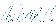 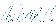 Christine E. Borrelli Notary PublicMA CSR No. 102893My Commission Expires:December 28, 20232122232425$$24 11:24$30,000 19:22$481,371,000 3:23$60 10:8001752 5:2311 2:6 4:24 14:1 35:13 36:17 43:2,3,8,9,1510 4:1710-taxpayer 26:2510-year-old 31:5100 5:22 30:411 5:20 43:20116 3:1712 3:18127 23:2113 3:6 27:813,800 19:1914th 32:415 23:22 29:816 3:1816-year-old 14:1417 9:2218 10:1 27:13 30:121923 22:141949 6:23220 23:252007 14:102019 27:142022 19:18 31:92023 3:6 5:20 43:2023 39:725 19:1926 13:10278,000 3:1633,000 30:23,600 19:2030 5:10 24:544 3:1948 3:1949 19:1155 11:24 16:24 24:2 42:1266 24:367 5:226:00 2:1770 29:2370-year 35:22700 7:1273 19:2475 7:19 21:1977 27:27:09 43:2588 3:20,2180 19:2187 19:23Aability 20:4,16absolutely 21:10 31:23abundantly 32:1abuse 27:23academic 38:7accept 4:16accepted 43:19accepts 25:6access 2:25 7:22,25 9:7,9 29:1030:7,13 32:11 34:8 39:21accessibility 16:15 34:17accident 8:15accommodate 8:13accommodating 30:8accomplishment 25:17accordance 3:24account 4:13accountable 11:1,4 28:6 42:2accurately 5:8acquisition 10:17active 27:9activities 39:10acuity 17:1acute 34:1add 22:24 30:4addiction 12:5 27:1,13,15 35:24addictions 27:17adding 8:23 30:6addition 8:9 21:10 30:14 34:2137:15 38:5,22additional 8:24 10:8 13:12 30:735:15 36:20Additionally 27:12address 8:7 18:1 39:23addressing 11:21 28:9ADHD 31:6admission 23:19admissions 25:16adolescent 23:12adult 10:2advancing 22:18advocate 21:20advocating 28:18 42:20affected 23:11affects 42:9affiliation 5:6 20:19afflicted 27:17afford 13:7afraid 14:22afterthought 38:3age 10:1 32:1agencies 34:24agency 3:10agonizing 31:10 32:5agree 13:19 36:1 41:19Alden 24:16,18align 33:24aligns 17:3allocated 21:21,25allotted 6:5allowing 9:5Allston 13:7 27:5,9 28:3 41:10Allston-brighton 9:21 10:24 11:6,18 12:1 13:2,5,11 19:11 20:2,1421:19,21,22 22:2 27:19 28:14 33:1736:6,8 42:6,8,16ambulatory 8:23American 29:3Anabela 41:3,8analysis 4:7analyzing 3:25anchored 34:13ancillary 18:19and/or 34:18anesthesia 9:1annually 16:24anxiety 14:21 29:15 31:6Appeals 41:14applaud 24:9applicant 6:4 42:13application 3:1,3,7 4:1,7,17 6:2214:7 17:8 22:23 24:22 29:7 35:9 37:340:23apply 3:12 4:7appointment 30:12appointments 14:23appreciates 6:1appropriately 21:1approval 3:12 36:9approve 4:14 35:9 40:22approximately 3:16aquatic 8:19ardent 32:15area 12:3 13:4 14:17,20 22:1 25:627:20 28:1 42:7areas 16:17 38:19arrived 31:19aspirations 10:22assessment 11:17 12:2 27:19 42:6,8assigned 3:5association 10:11 16:23 22:1341:11assured 5:23Atkins 30:24 31:1,5atmosphere 14:24attempts 38:13autism 17:14,19 18:18 23:23 29:1731:6,20,22 34:11 39:24 40:9average 13:8 30:10Bbabies 25:6back 7:19 32:6 35:15background 40:19backgrounds 20:3,16backlog 8:8backyard 14:19barriers 20:6baseball 10:5based 3:22BCH 14:15bed 7:22 24:1,2beds 3:17,18,19,20,22 23:9 24:3,626:7 34:10bedside 24:25begin 2:11 5:6 6:8,19 9:13 33:10behalf 2:20 17:5 41:13behavioral 10:13 14:20 15:5,6 17:2121:11 22:15,25 23:7 24:12 27:25 32:837:1,12,20,25 38:2,12 40:7beneficiaries 7:7benefit 13:4 14:25 25:22 26:15 40:16benefiting 13:2benefits 12:23 13:1,17,18 21:20,2428:4 36:7BIA 41:14Big 33:21board 10:6 19:15,17 20:7 26:2527:15,16 29:3 35:24 36:9 41:14board-certified 29:2boarding 8:8 23:17 38:9bold 10:18born 14:10Boston 6:18 7:25 8:16 10:15,2514:13 15:9 17:15 18:18 27:6 28:2,6,8,12,15,17 31:11,16,20 33:2,4,15 35:2337:1,8,22 38:6,25 39:4 40:4,6 41:14,17,23,25 42:2,4,10,14,17,19Bradley 18:3brain 16:5Brighton 6:17 7:17 10:19 13:8 22:2324:22 27:8,10 28:3,16 29:7 40:2441:8,9,10,23 42:18bring 31:10Bringing 39:4Brown 19:6,8,9 36:4build 8:2,12building 15:10 16:11 17:3 25:22buildings 7:18,20 16:14Bureau 2:21Burke 26:20,22,24 36:4C call 2:10,25 43:22called 3:1caller 15:16callers 43:10,14calling 6:8calls 8:22calmer 14:24campus 3:17 7:17,18,21 8:3 10:12,19 17:3 30:3 34:5,7 35:8 37:18 38:15,18 39:5,8 40:3 41:15,20capacity 8:7 9:22 21:12,16 23:525:21 30:18 37:17capital 3:11,23 14:8 37:3care 6:24 7:13 9:5,8,10 10:2 14:1815:10 16:3,11 17:17 18:25 19:1120:3,6,10,12,15,20,24 21:1,3 25:3,10,13,18,23 26:2,5,7,8 29:10,20 30:733:5,9,25 34:2,9,10,24 35:2 37:1338:9 39:22,24career 10:7caregiver 25:16caregivers 7:12caring 24:25Casey 30:24 31:5catastrophic 8:15Catulle 2:20center 3:2,8 4:1 10:18 12:4,5 17:1518:19 19:10,17 22:22 27:1,14,15 28:933:1 35:24center's 21:8Center/franciscan 15:22 24:2129:6 40:23centers 20:1 37:25central 39:14 42:10Centro 39:14century 22:13CEO 19:9 22:12 27:13 32:25CHA 42:10,12,15chair 41:10Chairman 35:23challenge 23:8challenges 10:13 34:22challenging 40:21championed 15:7chance 25:19changing 25:7 40:20chaotic 31:23charge 24:19 25:2Charles 19:9,18 20:8,14,18 21:2,4Chief 6:10 37:1,22 40:5,6child 10:1 14:10 16:13 17:14 22:1723:12 25:14 29:16 30:12 31:6,1738:2,4,18 40:19children 3:9 6:11,17,25 7:5,9,10,13,17 8:11,14,18,20 9:1,4,8,12 14:9,21,25 15:1,3,5,6,12 16:21,24 17:4 19:2020:16 21:7,13,15 22:19 23:1,3,10,1424:11,25 25:5,12,22 26:1,12,14,1629:9,13,24 30:20 31:22,24 32:13,16,18 33:2,6,14 34:2,3 35:2,7 37:4,6,12,16,20 38:17 39:19,24 40:15,16,17Children's 3:2,7 4:1 6:16,23 7:259:3,25 10:9,12,15,17,20,25 11:10,2212:2,9 13:15 14:13 15:9,11,20,2216:1,23 17:15 18:18 20:13,19 21:2,5,11,16,18,23,24,25 22:21,22 23:1624:19,20,21,24 25:3,9,19,24 26:9,1327:3,18 28:2,6,12,15 29:4,5,6,12,2231:3,11,16,21 32:8 33:1,2,4,15,2334:5,19 37:2,5,10,15,23 38:6,15,2539:4,5,17 40:4,6,7,14,22,23 41:15,23,25 42:2,5,10,14,17choice 31:15chose 31:15chronic 8:14 20:25Churchwell 12:11 32:22,24,25city 8:16 27:12,22 35:23 41:14citywide 13:8clarification 2:16clear 11:3 32:1 37:23clinic 21:8clinical 6:21 8:4 20:8,19 27:12 38:2340:6 41:18clinicians 39:9closely 20:8 28:20 42:22closing 9:3 24:9co-occurring 24:5codirector 17:14collaboration 15:8 16:16collaborative 40:10collaboratives 39:9colleagues 2:19collective 8:3collectively 13:9color 19:24combination 32:1comfortable 13:1,18 26:6commands 29:19commenced 2:1comment 2:5,6 5:17,25 6:8 12:2335:13 36:17,18,21 43:2,4,8,9,15comments 4:16 5:17,24 6:13 9:1443:19Commission 31:2Commissioner 2:20 22:9 26:23commit 24:10commitment 9:11 12:12 26:1233:13,16 38:16 39:19committed 11:25 22:18 40:18committee 15:3 41:24Commonwealth 7:6 17:25 20:122:16 23:8 30:21communities 13:12 19:24 26:1427:6,23 28:19 40:15,18community 6:8 10:23,24 11:1,5,7,10,17,21,25 12:23 13:1,2,4,15,1715:4,12 19:9,16,18,21 20:1,2,9,1521:2,4,17,19,20,23,24 22:3 27:7,9,1928:3,4,7,15 33:17 34:14 35:7 36:6,1137:11 38:16 39:13 41:12 42:3,6,8,16,17,21community-based 15:9 18:1241:18company 33:1compass 8:22compassionate 9:10 25:11complex 6:25 7:14,16 8:14 9:1 10:1315:7,12 16:24 23:1,3 24:3,12 25:1,4,14 26:8 29:14,24 31:18,24 33:7 34:237:7complexities 34:22complexity 17:4compliance 3:4 4:2component 35:8comprehensive 19:14 33:5comprised 3:18 26:25 41:9concern 31:13concerned 36:5concerns 21:22conclude 43:22concluded 43:25conditions 8:14 9:2 16:4 22:15 23:2,23 24:6,12 25:1 29:14conference 2:5,25 4:22confident 26:13 40:14configuration 7:22congenital 14:11Congratulations 36:11connect 20:11connected 33:25connection 38:8Conover 2:20consideration 9:11 26:17 30:21consistent 12:1 18:14constraints 9:7construct 25:25 37:10construction 3:15consulted 11:8contact 35:4context 6:22continue 30:19 34:16 38:10,13continued 22:2continuing 26:10continuous 18:14continuum 33:25 34:8 37:13 39:24cookouts 10:4coordinate 32:7coordinated 31:19 33:25coordination 34:24cord 16:5corner 33:15Corporation 3:2,8 4:1 33:1cost 4:5costs 42:15Council 4:14country 15:25 38:16covered 34:21COVID-19 31:8create 10:18creates 18:21creating 18:12 35:6 38:23creation 33:23 34:13 39:25credentialed 30:5crisis 8:7 18:14,15 23:14 28:1,9 31:937:24criteria 4:2critical 7:5 8:17 16:22 18:11 21:7,1022:24 29:12 32:12,16 34:5 36:2 37:5critically 24:7crucial 23:6culturally 7:9culture 40:19cure 39:3current 7:22 8:1 9:7 16:1 18:1125:21 37:23Czar 36:4DDanna 22:7data 23:18date 3:5 7:19daughter 15:1day 21:12 33:14 39:3days 4:17 23:20decades 7:16 20:15December 5:20 43:20decided 14:12decision 4:14 31:10 32:5decision-making 11:9decision-marking 11:13decisions 11:12decrease 30:16dedicated 7:1 17:17 22:14 30:132:12dedicating 42:14dedication 28:18 42:20deep 26:9defect 14:11deferred 21:1defined 3:11 11:5,17 27:19 42:6delivering 19:14demand 8:25 20:24 21:3demands 30:15 42:21demonstrates 26:11demonstrating 39:18Dennis 2:10,12 6:15 9:18 35:21dental 7:5 14:22,23 21:7,8 29:4,10,12,13,19,23 30:1,2,4,11,13,17 34:237:16dentist 29:2,8dentistry 8:25 29:3dentists 30:5,8,15department 2:13,18,24 5:19,22,246:1,19 7:9 16:10 18:16,21 23:18 31:233:11 36:12depression 31:7description 3:14designed 8:13 16:14 38:20desperate 12:7desperately 7:25 31:25Determination 2:14,17 5:21 14:715:22 22:10,22 24:21 29:6 31:4 37:340:23determine 32:6detriments 42:9develop 24:7 33:24development 40:9 41:12developmental 8:12 23:25 29:1332:14 40:11diagnosis 29:17difference 16:11 26:3DILLION 12:19Dillon 12:18,21 36:4direct 22:25directly 11:20 18:2,20 27:2 28:10director 2:14,21 15:2,19directors 19:16 27:15 35:24disabilities 8:12 17:18 18:1 23:2529:14 40:12disability 3:21 17:19 22:16 29:11discharged 25:14disconnect 2:8 43:23discuss 28:13disorder 29:17disorders 3:21 17:19 23:24 34:1239:25 40:9disparities 27:21disrupted 23:13distinctive 8:4diverse 7:10 34:14diversity 20:2dollars 28:8 42:3Don 2:17 3:3,4,7,9,12,14,25 4:6,12,15 6:2,22 7:24 10:25 17:8,16 42:13doubly 31:22dozen 14:15DPH 2:19 10:25 19:2 22:10 36:1240:22 42:11DPH's 2:20 27:25Dph.don@state.ma.us. 5:20Drury 36:21,23,25Eearlier 23:9early 22:18 39:2earning 19:22echo 41:18ED 18:23education 7:1 25:13 38:19educational 23:4 37:6,7 39:10effective 22:19effort 4:8 24:10efforts 11:19elected 6:7 9:14 11:7Elizabeth 2:21 19:6,8 36:4email 5:19,20emergency 8:8 18:16,20 31:10,14emotional 14:21 29:11emphasize 17:20employ 7:12enable 16:20 30:15enabling 3:9end 11:22 18:14,15 43:17endorsement 33:20engaged 33:17engagement 11:5engaging 3:13England 7:2 16:19 27:2 29:25 34:435:25 37:9English 7:11 19:25enhance 34:5 37:15 39:5enhanced 26:4ensure 20:19 22:1 28:7 39:20 42:3ensuring 38:17 40:18Enterprises 40:6enthusiasm 17:6 33:22enthusiastically 16:10entire 37:13environment 16:14 18:11 25:1126:5 37:19environmental 4:5environmentally 8:21envision 37:18 39:12epidemic 27:23equipment 3:16 16:18equipped 21:9equitable 19:14equity 34:17ER 31:19,21essential 27:6 35:8establish 42:11established 27:25ethnicity 33:8evening 2:12,22 6:9,15 9:24 15:1819:8 22:4,11 26:22,24 32:24 36:2343:21evolved 7:15exceeds 25:21excellence 8:4 10:19exceptional 7:12excited 13:3,16exciting 10:20,21 12:8,24 41:25executive 6:10 26:25exist 18:9 41:24existing 7:21 25:21 26:1 37:11,17,19expand 7:25 8:6 16:21 20:24 21:5,11expanded 34:14expansion 8:23 15:8 17:22 18:1019:1 37:17expect 5:8 11:3 28:15 40:13 42:17expectation 42:13expedited 23:18expenditure 3:11,23 14:8 37:4expenditures 4:6expensive 7:20experience 4:20 5:4,13 16:8,16 26:631:13expert 25:10express 15:21 17:5,7expressed 31:13extend 30:18extended-length 25:15extension 15:6extensive 25:13 29:13extreme 17:6FFabiola 2:19face 20:5 27:22facilities 21:6,16 34:16 38:2facility 8:5,9,13,18 22:23 23:1724:22 25:4,6,25 29:7 31:12 37:1140:24facing 21:3 37:11factors 4:6fall 31:9families 7:9,10,11,17 8:2,21 9:910:14 13:6 14:17 16:9,12,14,18,2219:13,20 20:11 22:20 23:10,15 25:12,15 26:4,6,14 32:17 34:3 35:7 39:17,21 40:15,17 41:17family 16:13 19:23 27:24 35:4 37:10family-friendly 25:25fantastic 20:7feasibility 4:4federally 19:10Federation 15:2feel 5:18 13:17 14:20 25:17feeling 25:17feet 3:16felt 22:1filing 3:5fill 32:16fillings 29:18finally 8:22 10:6 15:2 21:18 39:23financial 4:4 20:5find 32:2finding 3:4firsthand 10:11 27:11fit 32:3fit-out 3:15floor 5:13flow 16:15flows 16:16focus 27:20 35:1 36:7 42:7focusing 11:19follow 29:18fore 20:24Forest 5:22forget 11:1forgetting 12:12fortunate 14:16forward 12:10,16 13:22 28:20 36:1042:22founded 6:23 19:10 22:13founder 40:8,10founding 7:19fourth 8:24 30:4,14Franciscan 3:8,17 6:11,16,23 7:159:3,25 10:8,11,17,20 11:9 12:2,9 14:815:11,20 16:1,20 17:1,16 18:10 19:220:13 21:2,5,11,15,18,23 22:22 23:324:7,19,23 25:3,9,19,24 26:9,13 27:3,18 29:4,11,22 31:4 33:2,23 34:5,1935:8 37:4,5,9,15 38:6,15 39:4,1640:7,14 41:15,19 42:5Franciscan's 10:4,6,19 11:16,1912:13 14:25 16:9 17:22 26:11frankly 18:25 23:13 31:16 32:3,9free 5:18freestanding 33:4frequently 34:23friendly 37:11friends 10:3full 5:16 23:6 34:8 39:21fullest 9:6 25:20fully 21:4funding 12:7 21:20 22:1funds 21:24future 8:1 12:16 21:17 26:15 40:16Ggain 32:11games 10:5gap 39:23gaps 38:8gather 4:8general 6:3 31:21generated 11:24generation 37:21generations 26:15 40:16give 5:12 33:14giving 6:20global 8:17goal 8:2goals 8:5Goldstein 2:21Gomes 41:3,5,7,8good 2:12 6:15 12:25 15:18 18:1919:8 26:22 32:24 36:23 43:21governing 3:25government 3:10Grace 24:16,18Gracie 14:13,22Granada 27:4,16 28:11great 6:14 12:21 33:21 36:25greater 10:22greatest 13:20greatly 6:1 20:24gross 3:16ground 39:1group 7:10 26:25 41:9groups 11:11growing 8:25 16:24 26:1 35:6 37:12grown 7:15 17:2growth 16:25 38:21gymnasium 8:20HHampshire 18:4Hampstead 18:3handle 24:4handled 30:2happen 33:21happy 14:14 28:11hard 32:2healing 38:20health 2:14,18 3:19,20 4:14 5:226:20,25 7:4 8:6,7,17 9:2 11:17,21,2512:4,6 14:20 15:5,6 17:21 19:9,10,17,18 20:1,6 21:2,4,8,12,13 22:13,14,15,17 23:1,4,12,18,23 24:12 26:1227:19,21,25 28:1,3,7,8 31:2,8,1232:9,13 33:7,11,12 34:1,9,16,22 37:7,12,20,25 38:18,21,24 39:6,19 40:7,1042:3,6,9health-related 13:22healthcare 10:16 15:7,13,25 16:2219:15 20:22 21:8,17 23:8 37:6,2438:3healthier 19:13healthy 9:12 33:14hear 2:16 4:9 5:11 9:16,24 12:1935:19 36:23 41:5,6heard 21:22hearing 2:23,24 3:1 4:8,17,18 43:18,21hearings 4:19heart 14:11,12heavily 28:2heels 23:14helped 10:7helping 9:4 25:12high 38:10high-quality 9:10 34:8 39:21higher 42:14highest 19:25 22:17hired 40:5historically 14:23history 9:25 12:9 15:10 33:6hockey 10:5hold 10:25 28:6 42:2holding 2:24 11:4home 25:14 31:15 32:6 38:22 39:1442:15homes 25:15Honan 33:20honor 33:15hope 11:4,16,22 36:9hospital 3:9,17 6:11,17 7:2,24 9:2510:2,12,15,17,21 11:10,20,22 12:3,1014:8,13,24 15:9,11 16:23 17:15 18:320:10,19,20 21:24 23:16 24:10 27:328:12 29:25 31:3,11,16 32:4,7 33:2,337:2,4,23 38:6,7 40:5 41:15,23hospital's 21:25 26:10 27:20 39:1842:7hospitalization 18:7hospitalized 32:11house 8:10 9:21,22,23 27:4,16 28:11housing 12:4,18 13:5,9,14,20 36:4huge 18:6 26:3Iideations 38:13identification 35:2 39:2identify 19:23illness 8:15 38:4,12imagine 29:16immigration 20:4impact 4:5 22:1 26:15 39:17 40:16impacted 13:19impacts 27:21importance 11:19 40:3important 11:15 17:6 28:20 40:1342:23importantly 30:8impossible 29:21improve 16:13,16 26:6 34:3improved 16:15 35:1Improvement 41:11in-person 4:19inadequate 38:8inception 41:16include 3:17 8:18 38:19,23includes 3:15including 4:2 8:11,19 34:10 39:13income-restricted 13:9increase 13:10 26:7 30:7 34:8,1538:14 39:17increased 15:4 16:13 20:24 21:13increasing 14:19 17:1increasingly 7:16incredible 10:9individualized 25:10individuals 6:9 13:6 17:25 18:919:12 34:18inequities 20:6information 4:9,12 6:5informed 11:11initiative 12:1 28:4,7 32:9 42:3injuries 16:6innovation 39:1inpatient 7:3 8:10 17:24 18:7 23:16,19 25:2 31:11 32:6 34:10 40:1,9,11inpatients 7:8institution 23:7 37:5 41:22 42:21institutions 28:1insurance 20:3integral 28:14 42:16integrate 38:25integrated 19:14 39:22intellectual 3:21 8:11 17:18 23:2429:11intended 4:10intending 3:11intensive 17:20 18:8,13 22:25 40:1intensively 36:8interested 4:9internationally 15:8intervention 22:18intra-disciplinary 26:8invest 28:2invested 28:8 42:4investigator 40:8investing 28:4investment 9:9 16:20 26:11,1430:19 38:5 39:16 40:14 42:11,18,20investments 11:10 22:2 28:16,1842:15invite 12:17invited 9:14involved 7:8 11:8Island 18:3issue 18:22 28:13 42:23issues 13:22 28:21Italian 39:13JJewish 12:6Joe 6:15join 40:13joined 36:3Joining 2:19Joseph 6:10,14joy 25:17justification 4:3Kkeeping 9:11Kelley 2:21Kevin 32:22,24key 4:6kid 9:4kids 9:9 10:4,10,16 24:5 29:21 30:9kind 24:6Kitchen 12:6Kyra 15:16,18Llack 7:22lacking 23:5lacks 8:17landscape 37:6language 7:12 19:25largely 7:17Larger 16:17largest 7:2lastly 11:15laying 39:1lead 19:13leader 7:4 9:23 29:22leaders 26:25 40:13leadership 8:17 25:1 33:21,22league 10:4,5learning 39:8 40:10leave 32:5leaving 38:2left 5:10 32:18length 5:18lengthy 5:15 25:16levels 38:9,24licensed 3:17 27:12life 25:7,20 41:13limit 5:9 20:23limited 4:3limits 7:21linguistic 20:5listen-only 2:4live 9:6 13:6,11 14:6,16 19:16,2225:19 33:8lives 9:6 19:13 26:3 34:3living 18:23local 11:5,6,21 34:24 42:15located 6:17 11:20 27:2,5 38:1locating 37:13location 14:24 37:14logistics 4:18long 9:25 10:11 12:9 23:5,22 33:6long-lasting 26:15 40:15long-standing 20:18long-term 37:24longer 18:5 23:20 31:15longtime 27:8Longwood 14:17lose 12:13loud 31:23love 26:9Lynn 2:20M made 4:15 11:12 22:2mailed 5:20maintain 7:21major 17:23majority 9:23 19:16 34:20make 3:11 6:11 13:13 16:11 17:2326:3,5 28:16 31:10 32:2,5 36:7 42:1843:2,9,15manage 4:23market 7:4 29:22Marlborough 5:23Mass 22:23Massachusetts 2:13 4:13 5:21,239:21 14:6 22:12 26:13 29:24 30:1633:5,12 34:3 38:10,11 39:20Masshealth 7:7matches 8:3material 28:16 42:18matters 19:15Matthew 40:5Mauch 22:7,9maximum 3:23Mayor 33:19Mayor's 12:18 13:14Mclaughlin 14:3,5,6meaningfully 28:15 42:17means 9:4Medford 14:6Medicaid 18:5 34:21Medicaid-eligible 34:18medical 3:2,7,18 4:1 6:25 7:8 8:149:2 10:2 14:17 15:22 22:22 23:324:19,21 25:1,2 26:3 29:6,14 33:1,734:9,21 37:7 40:22medically 16:24 24:3 25:4,14 34:2meet 7:16 8:1,25 10:13 20:12,13,2421:14,16 22:3 23:7 26:1 28:11 30:15,19 37:11 41:20meeting 2:1 4:23 43:25meetings 4:16Melanie 14:3,5member 9:22 15:3members 19:17 27:1mental 3:19,20 6:25 7:4 8:6,7 9:221:13 22:13,14,17 23:3,12,18,2331:8,12 32:13 33:7 34:1,8,22 37:7,20,23,25 38:2,4,12,18,24 39:6merged 21:23met 14:17Michael 9:15,20 41:19Mihalick 15:16,18,19mile 28:11miles 14:16million 10:8 11:24mine 32:13minimum 42:12minor 10:4,5minutes 5:9,11 6:5 35:16 43:16mission 6:21 7:13 12:12,14 19:1220:15 26:10 29:12Mitchell 6:10,12,14,15mode 2:4moderated 4:22moderator 4:22 5:12modernization 8:22 34:7 35:7modernize 34:4modernized 10:12 41:20money 13:18month 18:24 23:21months 14:12 30:12Moran 9:15,16,18,20 33:20 36:3Moran's 41:19motto 9:3move 12:16much-needed 36:10multiple 29:17mute 5:12muted 5:5Nnation 16:8 40:18nationally 6:24needed 7:25 23:6 24:2needing 16:6,7 25:5 26:8neighbor 6:17neighborhood 11:18,20 12:6 13:5,12,21 27:11,24 28:17 41:11,16,1742:4,19neighborhoods 37:8net 3:19,21 7:5network 40:11neurodevelopmental 17:18,2534:11 39:25neurodivergent 32:2neurological 32:14neurologist 17:14news 21:12night 32:4non-profit 19:10 35:25non-profits 27:5Northeast 25:4notice 5:1number 2:6 17:23 18:6 43:3,8nurse 24:19,24,25 25:2NVD 18:9Oobjections 2:8occupational 16:2October 3:6 23:21off-campus 13:10offer 39:8offered 34:6office 12:18 13:13,14 33:19Officer 6:10 40:7officials 6:7 9:14 11:7ongoing 34:23open 6:3 14:4,11 15:17 17:12 19:722:8 24:17 26:21 28:25 30:25 32:2335:18 36:22 41:4operating 8:24 29:25 30:18 37:17operation 42:1Operator 2:3 14:2,3 15:14,16 17:9,11 19:4,6 22:5,7 24:14,16 26:18,2028:22,24 30:22,24 32:20,22 35:10,12,17 36:14,16,21 41:1,3,6 42:24 43:1,7,14,22opinions 4:9opioid 27:23 28:1,9opportunities 41:24opportunity 6:7,20 15:24 17:7 19:322:4,11 26:23 29:5 35:5 40:17,2541:7orally 5:24order 2:25 31:11organization 15:10 33:15 41:12organizations 11:7 15:25 27:10original 7:19ORS 30:2,6out-of-state 18:5outdated 7:20outline 11:3outlined 10:18outlining 27:21outpatient 7:3 8:10 18:8 40:1outreach 38:19 39:10oversee 16:1overwhelming 14:20 25:17Pp.m. 2:1 43:25pain 30:13pandemic 14:19 20:25 21:1,1423:13 31:8paramount 30:19parent 33:1parents 11:7 25:13 39:11part 11:13,15 25:8 28:3,14 29:1230:3 42:16partial 18:7partial-day 40:1participants 2:4participate 2:23participating 27:9 43:21,23participation 6:2parties 4:9partner 19:12partners 20:9,13 38:7partnerships 39:13passed 43:16passionate 7:13 25:11 26:10 27:1629:9past 9:21 24:24 31:7pathologists 16:3patient 7:22 16:15 20:4,9 21:9 25:9,19 26:7 30:11 34:23 41:21patient/family 26:5patients 3:20 7:7,11 8:2,8 16:3,4,5,6,9,12,14 17:2,5,17,21 18:2,4,15,22,2319:11,17,19,21 20:3,20 21:6 23:2125:15 26:4,8 30:6 34:11,20 38:1039:18,20pause 5:13 43:12pay 20:4,17pays 33:8pediatric 3:18,19,20 6:24 7:1,3 8:7,25 15:6 16:25 20:20 21:11 29:2,3,23,25 30:5,11,17 33:5 34:1,11 39:22people 5:10 22:16 23:19,23 24:425:11 33:12 36:5 40:11percent 7:6 11:24 13:10 16:24 19:19,21,23,24 23:22,24,25 24:2,3,5 29:2342:12percentage 42:14period 36:19 43:5,16periods 23:22permitted 4:11perpetuating 38:3persistent 38:3person 3:10phone 2:7 5:5 36:18 43:3physical 15:20 16:2 29:10 38:18pillar 41:16place 18:17,18 31:17,21 32:17 38:20placement 31:12,25 32:6placements 17:21places 21:1 38:1plan 4:21 8:22 21:5 22:24 30:3 34:7,13 35:5,8planned 18:10 38:15planning 4:4 24:7plans 38:23plate 28:16 42:18pleasure 24:23poignant 23:10point 35:3,14 36:19points 17:23political 27:10population 16:23 18:13 20:5 21:934:20,23 40:2populations 8:11portfolio 39:1portion 2:5position 16:1 25:1positive 36:9post-acute 25:3 34:9postal 5:19postoperative 16:6potential 9:6 12:23 25:20poverty 19:22practically 18:23practice 18:23practicing 29:8practitioners 31:20pre-pandemic 23:14precludes 42:13prefer 12:3preparing 4:13present 5:15 6:5 35:15presentation 6:6Presente 39:14presented 5:24presenter 43:6president 6:10,16 22:12 29:4 32:25press 2:6 4:24 14:1 43:3,8pressure 13:6,12preventing 22:15prevention 22:18 34:15 35:1 39:2preventive 20:25Previously 18:2prices 13:7primary 8:5 19:15 20:12 27:20 42:7principal 40:8principals 39:10prior 32:10priorities 28:9priority 22:17 28:1private 7:23 8:20 16:12 26:4privilege 9:20privileged 32:25problem 4:20process 3:25 4:4,19 6:2 10:25 11:9,14,23 12:10 28:6 36:7,12 42:1professional 30:17profile 31:18 32:2profiles 32:15program 2:15,17 3:10,25 4:6,12 8:618:1 22:10 27:5,25 31:20 34:21programs 8:10 16:19 17:24 18:4,8,20 34:5,15 38:20,23 39:7,13 40:1,2project 3:8,13,14,15,22 4:4,10,15 6:611:11,24 12:24 13:16 15:2,23 17:621:21 28:19 32:15 34:15 36:10 37:939:20,23 40:13 42:10,15,21,23project's 42:12projects 12:5 21:21 25:24promise 28:7promises 42:2promote 2:25 33:11 34:16promoting 22:14prompt 2:7proposal 33:18propose 8:6,12proposed 3:8,15,22 4:10,15 6:6,128:5,9 9:8 16:20 18:1 25:24 26:11 30:337:9 38:23 39:16 40:3proud 25:7provide 3:14 6:7,21 10:9 16:3,1217:22 20:2,10 22:4 25:12,18 27:535:2provided 36:3provider 6:24 7:6 15:9 17:17 20:12providers 7:3 18:20 21:14 31:1337:21 38:9,24providing 7:4 8:4 19:11 20:15 27:7,17 29:23 34:10 37:19psychiatric 23:18Psychiatrist 37:22Psychiatry 37:1public 2:5,6,13,18,25 4:8,14,16 5:226:3,20 31:2 33:11 35:13 36:17,1843:2,4,8,9,15,18,21pursuant 3:1pursuing 7:24put 4:25putting 13:12Qqualified 19:10 24:8quality 29:10 41:13question 4:11questions 4:11queue 2:5 4:23,25 5:1 35:12,13,1736:16,17,18 43:1,3,8,10,14,17quickly 12:23Rrace 33:8 40:19range 16:5 18:6 39:21rapidly 17:1rate 19:25rates 38:9,12rationale 6:22ravaged 27:23reach 16:21 39:17read 21:12real 11:13 28:10,18 42:20reasonableness 4:5receipt 3:2receive 9:5,8 20:20 32:10,18received 10:2receives 25:10receiving 29:20recent 11:16recently 40:5recognition 38:17recognize 41:23recognized 6:24Recognizes 11:19recommendation 4:13record 2:7 5:7 13:23recorded 2:8 4:24recovery 16:6 27:4 38:21recruitment 40:12recruitments 40:4reduce 8:8refer 2:16reflects 20:1region 25:4 37:9registered 24:24regulation 3:5,12regulations 3:24rehab 16:4,21 17:5rehabilitation 7:2 8:13,19 10:1316:19 34:9rehabilitative 3:18 15:19 16:25 25:526:2 34:1 37:13related 17:19relationship 15:10relevant 4:12relief 15:12rely 20:12 41:18remain 27:14remained 7:17remarks 5:16,18 22:4 33:10remember 11:23reminder 13:25 43:7,19remote 14:24Renaud 2:10,12,13 9:13,17 12:17,2013:25 15:14 17:9 19:4 22:5 24:1426:18,23 28:22 30:22 32:20 35:10,14,20 36:14,19,24 41:1 42:24 43:5,16renovate 21:5renowned 15:8rent 13:7repaired 14:13represent 2:13representative 6:4 9:15,19 10:712:25 36:3Representatives 33:20representing 9:21 26:24 41:9reputation 8:3request 6:9require 26:2 30:20 37:16required 9:1requirements 42:11requires 3:10 25:10 34:23requiring 14:11 37:12research 22:19 34:15 38:25 39:240:9residence 5:6resident 27:8 35:22 41:8residential 27:4residents 13:19,20 27:22 28:17 41:942:9,19resolve 4:20resources 8:17 13:1,3,4 24:11respective 33:24respond 23:6 24:11responding 27:25response 5:21 22:25 41:21responsibility 10:22restrict 34:17result 11:10resulting 3:21retiring 27:14revenue 10:8review 4:19reviewed 3:3reviewing 41:12revitalize 22:23 24:22 29:7 30:340:24Rhode 18:3rich 20:2Richard 35:17,18,22rising 30:19risk 23:15River 19:9,18 20:8,14,18 21:2,4Robert 2:21robust 11:6 18:18room 8:24 30:18 31:10,14 37:17rooms 7:23 8:8,20 16:12 26:4 30:1Rouse 35:17,19,21,22Ssadly 18:10safe 9:10,12 31:15safety 7:5 18:22sales 13:7Sarah 17:11,13scary 31:23school 15:3 34:25 41:18school-based 7:3 34:14 39:6,9schools 39:7Sciences 37:1seconds 5:10seek 16:18 28:2send 18:2Senior 15:19sensory 31:24serve 7:9 9:23 16:4 17:4 19:20 21:6,925:9 29:13 32:25 35:6,23 39:7 41:10served 10:6 11:18 19:18 36:6 41:16serves 23:3 34:19 41:12service 5:19 21:25 27:20 42:7services 6:21 7:4 8:1 10:9 16:2118:6,12,13 19:24 20:9 21:7 22:2425:5 27:6,7,10,17 29:4 30:9,14,2032:8,9,11,13,18 34:1,6,17 36:3 37:16,19 38:8 39:6,22serving 9:20 25:4 33:6 37:6 40:11session 4:11set 4:2 32:9setting 29:19Seventy 7:6severe 30:12severely 7:20 23:13shape 13:17share 21:22 35:5Sheila 36:4Shelia 12:18short 5:4 37:24shortage 18:11shows 42:8Siegel 40:5,8signal 38:16signature 8:13significant 13:21 18:22 20:5,1138:5,11 39:12significantly 7:21 8:6silence 5:4similar 20:15simple 29:18simply 24:1single 31:12Siobhian 28:24 29:2sister 7:24sit 29:18situation 18:21situational 29:14skillfully 23:5skills 40:20slight 5:13social 14:21 27:10,12 34:22 42:9social-emotional 38:21solely 30:1solutions 37:24soon-to-be 14:14sound 5:11Sounds 29:21space 38:23spaces 8:19 16:13 26:5sparing 27:24speak 5:7 6:9,20 7:11 12:18 22:11,2127:11 29:5 37:2speaker 5:3,4,13 9:14 14:2,3 15:1517:10,11 19:5,6 22:6,7 24:15,1626:19,20 28:23,24 30:23,24 32:21,2235:11 36:15 41:2,3 42:25 43:17speakers 5:8,9,14 35:12,15 36:20speaking 4:23 17:15special 6:25 15:3 21:8 30:11specialized 9:5 25:18 26:2 33:2534:10specialties 38:1specialty 6:16 8:10 20:10,20 23:924:2,6specifically 27:20 42:7spectrum 17:14 23:24 29:17 31:6,2232:14speech 16:3Spence 17:11,13spent 12:1,3 27:13 31:24spinal 16:5Sprott 28:24 29:1,2square 3:16Stacy 36:21,25staff 3:3 7:12 16:9,16 17:5 18:19,21,22 19:2 20:7 22:9 24:25 26:6 40:25standards 4:2standing 2:3star 2:6 4:24 14:1 35:13 36:17 43:2,3,7,9,15start 6:12 33:14state 8:9 9:15 10:7,8 18:2 23:17,2030:5 33:6 34:24 37:8 38:6,16state-of-the-art 8:3,19 16:18 17:325:25 37:10,18 38:22statement 6:11States 30:10stating 5:6status 20:4statute 3:4,9,24stay 13:18staying 13:2steadily 17:2steer 10:7step 28:15 42:17stepping 24:10stigmatization 38:4strains 13:20strawberry 14:12street 5:22 27:2,3,24 28:10 35:25strengthening 39:12strengths 33:24 38:25stretched 20:23strong 17:16 37:2strongly 17:20 19:1 21:19struggle 38:11struggled 31:7students 13:11submit 5:16,18submitted 3:1subsequent 14:15substance 27:22substantial 3:11 8:16 14:8 24:1037:3 38:8 39:23suffered 8:15suggest 5:15suicidal 38:13suicide 38:13suite 5:22 8:23summary 5:16support 14:7,20 15:21 17:7,16 18:1419:1 22:21 24:20 28:5 29:5 31:3 32:733:22 37:2 41:21 42:1supporter 32:15supporters 27:1supports 15:5,6 21:4surgeries 14:15 30:1,2surgery 7:5 14:11,23 29:12,23,2437:16surgical 8:23surrounding 27:6sustainable 8:21symptoms 38:12syndrome 14:10synergistically 39:5system 20:22 23:8 24:4 33:5 35:1,6systems 34:25systems' 39:6Ttaking 2:22 9:13,19 10:4 12:15,2218:4talented 16:2targeted 34:7teachers 11:7 39:10team 16:2 41:18technology 16:15terrible 31:21,22testifiers 36:2testifies 41:13testify 4:25 5:2,3 14:1 19:3 26:2340:25 41:8testifying 15:21testimony 5:15text 5:16thanking 6:19 33:10therapeutic 8:20 16:13 18:12therapies 17:1therapist 15:20therapists 16:2therapy 8:20 15:20 16:10thing 11:16things 11:3 18:7 33:21thought 40:12thoughts 13:24three-minute 5:16thrive 19:13 38:17 40:20Tim 36:4time 2:4,9,22 5:12 9:11 10:20 12:816:22 20:23 23:5,22 26:16 28:12,1930:21 32:4 36:20 42:22 43:5,10,15,23timely 17:6times 10:3,21 30:16timing 5:10Timothy 26:20,24today 2:19 4:20,21 8:16 14:13 28:531:3today's 2:5 10:14 41:20 43:22told 5:1,3tonight 22:21 24:20 40:25tools 40:20top 23:16total 3:22 42:12town 5:6traditional 29:19training 15:21 18:19 25:16 37:1838:19,24transcribed 4:24transcriber 5:7transformation 40:4transformative 39:2traumatized 19:1traveled 14:18treatment 12:5 16:17 22:19 23:127:1,14,15 35:2,24 37:25 39:3tremendous 16:11true 18:17trust 31:17turn 2:10 5:2 9:19 12:15,22types 20:25Uunable 29:18 32:10unchanged 7:18underserved 34:20unique 6:21 12:13 30:9 32:15uniquely 24:8unit 24:19 25:2United 30:10units 26:3 40:11unmet 22:25 23:7,14 24:11unmute 5:5unprecedented 21:3 40:17upcoming 4:16updated 10:12 38:2 41:20uphold 33:16utilize 16:17utilizing 30:6Vvacated 38:1valuable 20:18values 6:1 26:10variances 41:13ventilators 16:7 25:7vice 29:3Villages 39:14virtual 4:18virtually 2:24vision 10:18Visitors 10:6vital 21:15volunteered 10:3vulnerable 15:1 19:21 34:18,19 40:2Wwait 23:15 30:10,16 35:14 36:19 43:5waiting 23:19,21 24:1,5 31:25waitlist 25:21war 22:24Warren 27:2 35:25wean 16:7weather 32:19weeks 18:24 31:25welcoming 33:18wellbeing 22:15 23:12 26:12 33:1239:19wholeheartedly 41:21wholly 24:20wider 21:25witnessed 15:4woman 14:14words 11:23 41:19work 4:20 13:9,15 15:24 16:16 18:2019:16 20:7 25:7 33:11,18 36:12 39:1worker 27:12workforce 34:14 37:19working 12:16 13:22 16:9 24:2328:20 36:10 42:22workplace 40:4works 20:8 33:15world 10:16 14:18 40:21world-class 8:2 10:15,18,22 41:22,25worst 18:17wraparound 32:8writing 5:17,25written 4:16 5:17 43:19Wu's 33:19Yyear 10:3 13:11 19:23 30:2 32:10years 7:19 9:22 10:1,5 14:14 17:219:12 21:19 23:16 24:24 26:16 27:8,13,18 29:8 31:7 42:5young 14:14 23:22youth 15:5,12 38:11 39:14Zzoning 41:10,13,1419MR. RENAUD: At this point, we will wait a period of20timeto see if we have any additional speakers.21OPERATOR: We do have comment from Stacy Drury.22Yourline is open.